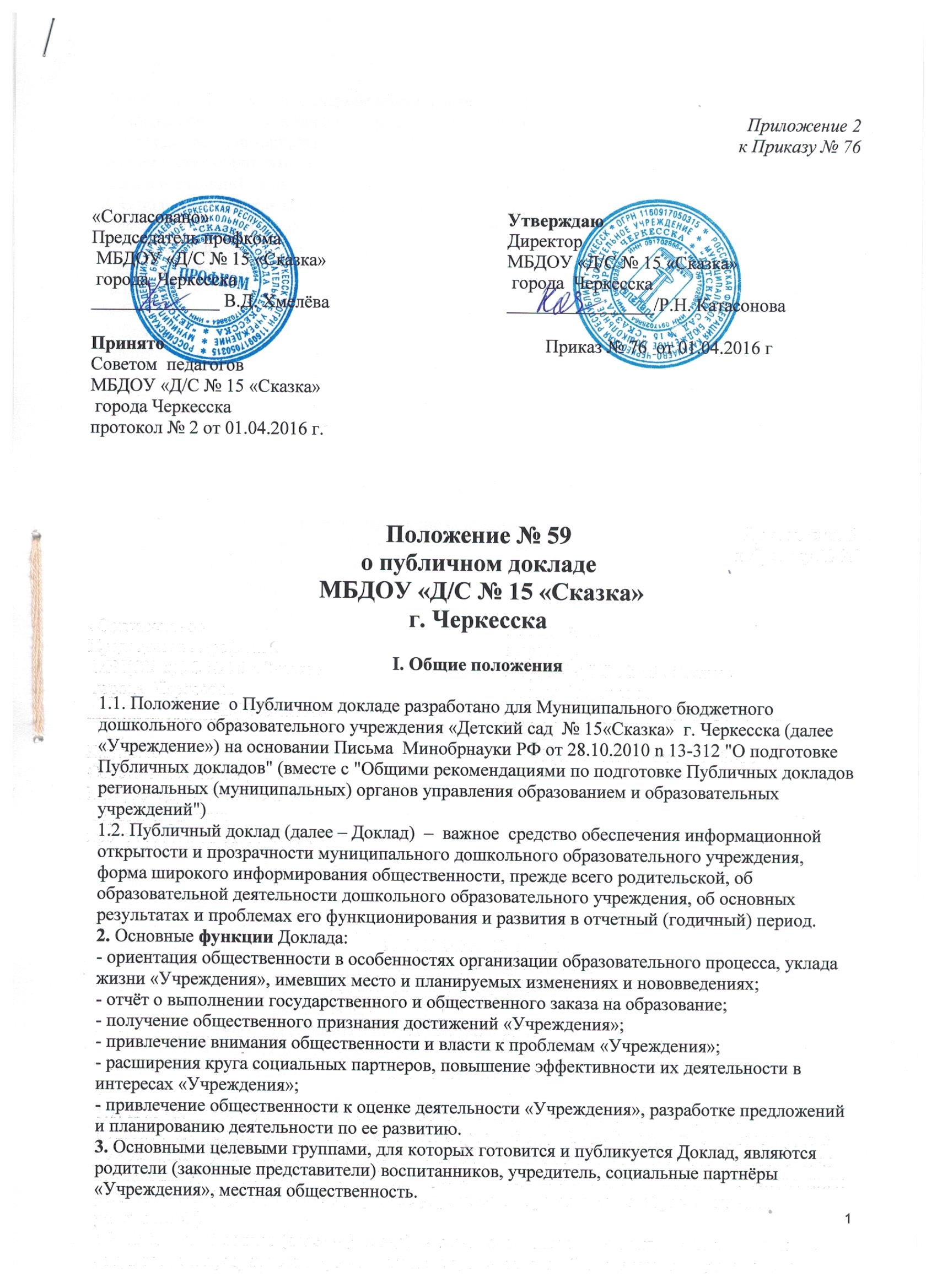 Особое значение данные Доклады должны иметь для родителей, вновь прибывших в «Учреждение»  детей, а также для родителей, планирующих направить ребенка в данное «Учреждение»  (материалы Доклада должны помогать родителям сориентироваться в особенностях образовательных и воспитательных программ, реализуемых «Учреждением», его уклада и традиций, дополнительных образовательных услуг и др.).4. В подготовке Доклада принимают участие представители всех групп участников образовательного процесса: педагоги, администрация «Учреждения», родители.5. Доклад включает в себя введение, основную часть (текстовая часть по разделам, иллюстрированная необходимыми графиками, диаграммами, таблицами и др.), приложения с табличным материалом.6.Доклад утверждается директором«Учреждения»7. Доклад размещается на официальном сайте «Учреждения», публикуется и распространяется в формах, возможных для «Учреждения» – в местных СМИ, в виде отдельной брошюры, средствами «малой полиграфии» (ксерокопирование), в сети Интернет и др. 8. Доклад является документом постоянного хранения, администрация «Учреждения» обеспечивает хранение Докладов и доступность Докладов для участников образовательного процесса. II. Структура Доклада9. Структура Доклада включает следующие основные разделы:1) Общая характеристика «Учреждения»   и условий его функционирования. 2) Особенности образовательного процесса.3) Условия осуществления образовательного процесса. 4) Кадровый потенциал.5) Финансовые ресурсы «Учреждения»  и их использование. 6) Заключение. Перспективы и планы развития.10. В заключение каждого раздела представляются краткие итоговые выводы, обобщающие и разъясняющие приводимые данные. Особое значение имеет ясное обозначение тех конкретных результатов, которых добилось «Учреждение» за отчетный год, по каждому из разделов Доклада. 11. Информация по каждому из разделов представляется в сжатом виде, с максимально возможным использованием количественных данных, таблиц, списков и перечней. III. Подготовка Доклада12. Подготовка Доклада является организованным процессом и включает в себя следующие этапы:- утверждение состава и руководителя (координатора) рабочей группы, ответственной за подготовку Доклада (рабочая группа включает в себя представителей администрации, педагогов, родителей детей; - утверждение графика работы по подготовке Доклада; - разработка структуры Доклада;- утверждение структуры доклада;- сбор необходимых для Доклада данных (в том числе посредством опросов, анкетирования, иных социологических методов, мониторинга);- написание всех отдельных разделов доклада, его аннотации, сокращенного варианта;- представление проекта Доклада на расширенном совещании педагогов «Учреждения», обсуждение;- доработка проекта Доклада по результатам обсуждения;- утверждение Доклада (в том числе сокращенного его варианта) и подготовка его к публикации.IV. Публикация, презентация и распространение Доклада13. Утвержденный Доклад публикуется и доводится до общественности в следующих формах: - размещение Доклада на Интернет-сайте «Учреждения»; - выпуск брошюры с полным текстом Доклада;- проведение специального общего родительского собрания (конференции), педагогического совета или (и) собрания трудового коллектива; - проведение дня открытых дверей, в рамках которого Доклад будет представлен родителям в форме стендового доклада;- публикация сокращенного варианта Доклада в местных СМИ;15. Публичный доклад используется для организации общественной оценки деятельности дошкольного образовательного учреждения. 